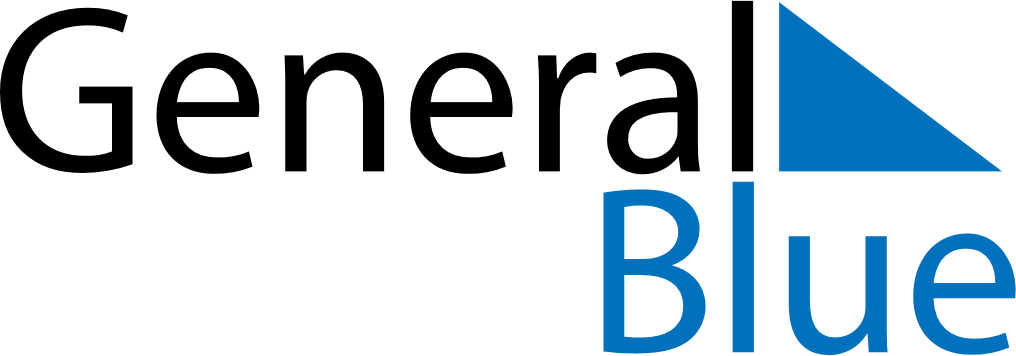 December 2018December 2018December 2018MozambiqueMozambiqueSundayMondayTuesdayWednesdayThursdayFridaySaturday1234567891011121314151617181920212223242526272829Family Day3031